Publicado en  el 08/09/2016 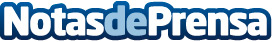 La Generalitat pone en funcionamiento el Programa de Identificación Genética de desaparecidos durante la Guerra Civil y la Dictadura FranquistaDatos de contacto:Nota de prensa publicada en: https://www.notasdeprensa.es/la-generalitat-pone-en-funcionamiento-el Categorias: Historia Sociedad Cataluña Software Solidaridad y cooperación Sostenibilidad Biología http://www.notasdeprensa.es